وزارة التعليم 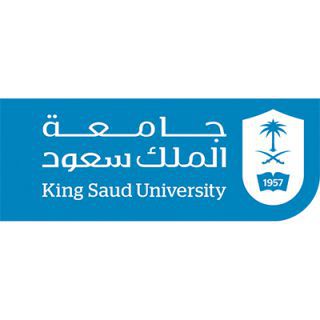 جامعة الملك سعود                         كلية التربيةقسم السياسات التربوية ورياض الأطفالمتطلب مقرر ـــــــــــــــــــــــــــــــــــــــــــــــــــــــ (       ترب) تقرير عن   ــــــــــــــــــــــــــــــــــــــــــــــإعداد  :الطالبة : ...........................الرقم الجامعي:............................ الرقم التسلسلي:الطالبة : .........................الرقم الجامعي:............................ الرقم التسلسلي:شعـبـــة    (                   )أستاذة المقرر/  د. وفـــاء الســـــــالــــمالفصل الدراسي الأول 1439-1440هـ